Inschrijfformulier oogstdeelnemer bij Tuinderij ’t MooshöfkeWelkom als oogstdeelnemer! Door het invullen van het formulier schrijft u zich in voor het oogstaandeel (groentepakket) bij Tuinderij ’t Mooshöfke. Inschrijving is per oogstseizoen (mei t/m oktober, 26 weken).Naam:………………………………………………………………………………………...…Adres: …………………………………………………………………………………………..Postcode & Plaats:……………………………………………………………………...…….Email: …………………………………………………………………………….…...………..Telefoon: ………………………………………………………………………...…...………..Wat is het weekbedrag dat u kunt geven? €…………………………………Totaalbedrag: weekbedrag x het aantal weken tot eind oktober (1e week van mei t/m laatste week van oktober zijn 26 weken. Als je later aansluit vermenigvuldig je het met het resterend aantal weken):Weekbedrag €……………x……………Weken =  €………………………...Als het voor u lukt, wordt dit bedrag bij voorkeur in 1x betaald aan het begin van het seizoen, omdat ik de meeste kosten aan het begin maak. Na het inleveren ontvangt u binnen een paar weken van mij een factuur per mail. 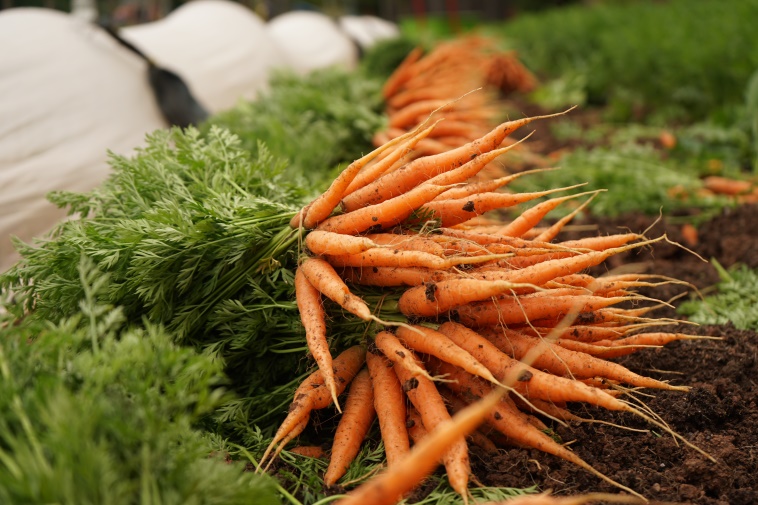 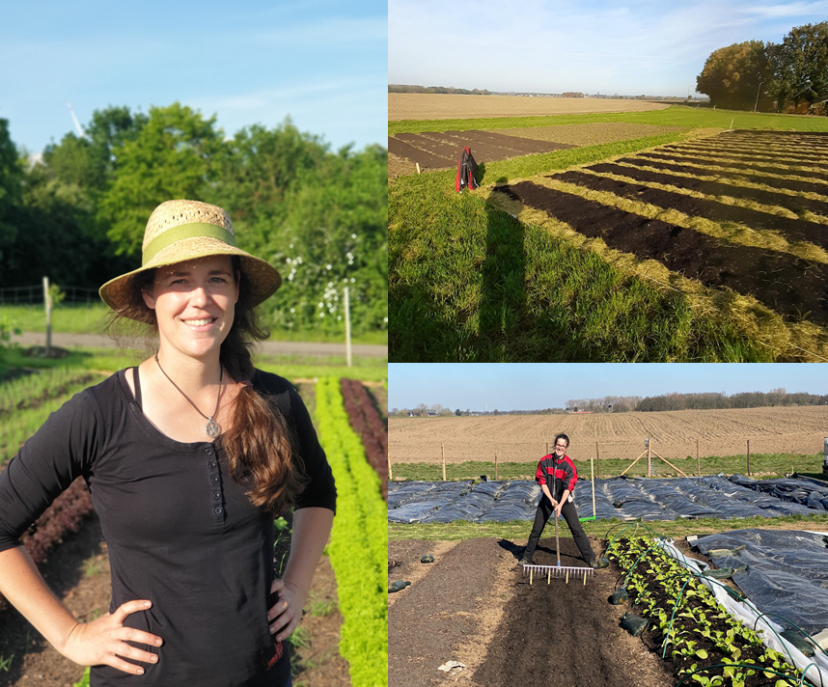 